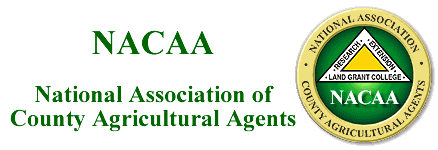 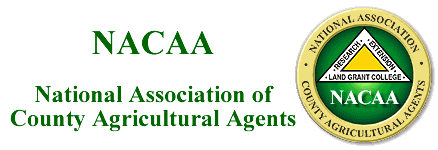 2018 OAEA Spring Business Meeting MinutesApril 17, 2018Four Rivers Cultural Center & MuseumOntario, OR The meeting was called to order at 4:48 pm by President Arispe.  Present (25 in attendance):  Steven Renquist, Darrin Walenta, Kaci Buhl, Sam Angima, Cassie Bouska, Ian McGregor, Sandy Macnab, Amy Derby, Larry Lutcher, John Williams, Vanessa Schroeder, Sergio Arispe, Leticia Henderson, Scott Duggan, Pete Schreder, Dustin Johnson, Jenifer Cruickshank, Chris Schachtschneider, Victoria Binning, Mylen Bohle, Stephen Ward, Jennifer Alexander, Chris Branam, Mike Stoltz, and Gordon Jones.  Sergio asked life members/retirees, Mike Stoltz and Sandy Macnab, for updates on how they were doing in retirement.  Both retirees gave wonderful updates.The minutes from the OAEA Annual Meeting held on December 5, 2017 in Corvallis, OR were distributed for review. John Williams moved to accept the minutes as presented.  Larry Lutcher moved to second the motion.  Motion carries.Extension & Experiment Station Communications (EESC) Liaison Update — our strategic communications team members consist of: Jennifer Alexander, Chris Branam, & Stephen Ward. Jennifer provided an explanation of what their team can provide for us.  Marketing/branding – Ann Marie Murphy is our primary contact.  Liaison program – liaisons are assigned to a program area.  The liaisons act as an ambassador, advocate and resource connector.  Let them know when there are questions, when are we meeting as a group (work groups, etc) and how we want them to engage with us?? A financial report was presented by Treasurer, Steven Renquist. Financial statement – net total worth is $31,394.53.  Checking account balance is $11,870.28. Budget – net loss is anticipated to be $735 for 2018-2019 but not really accurate as they are only projections. A membership report was given by Cassie Bouska.  We currently have 12 OAEA only members (specialists) and 47 NACAA members for a total of 59 members.  It was recommended to look at the trends to see if we are down in membership this year.  Jeff Choate, Victoria Binning, Gordon Jones, Amber Moore – check to see if they have paid and get them on the membership list and on our list serve. Shelby and Sergio to follow up on this item.Old BusinessUpdate on progress to changes in the OAEA By-Laws – Amy talked to Marilyn Lesmeister and she suggested to contact the State and see if they have Articles of Incorporation registered for us.  Amy has not seen these if they are out there. Check with Shelby and see if the box has any historical information.  Get hold of the Secretary of State and see what they have on file for us.  Amy to follow up with Marilyn and Lillian after know what our status is with the State.OAEA Board Letter to Administration on transfers of positions – Sergio has not had a chance to follow up on this item.  Will work with the sub-committee to get a letter drafted.  The membership will get to review the letter before it is submitted to administration.Manning Becker Professional Development Fund & Board Update—Sam Angima – not much has changed but we raised $910 last time, about $2,750 to award this year.  Allocation is only yearly so turn in your request, even if it is a long time out. NEW BUSINESSNational & Regional Meetings 2018 JCEP Leadership Conference report – Cassie Bouska – attended the JCEP conference – great conference, got to meet a lot of new people especially in NACAA meetings. The motivational speaker helped them think about working together with people who may think differently than you.2018 PILD Conference report – Scott Duggan – good conference, the NACAA meeting was good – board made some changes to the AMPIC which included funding for keynote speaker being cut out for Wednesday morning which added several hours to the schedule for presentations that morning.  First timers will have a discounted rate for the conference, have to attend within the first five years of their career.  Upcoming 2018 NACAA AM/PIC, Chattanooga, TN; July 29 – Aug 2, 2018DSA nominees and AA award recipients: DSA – Willie Riggs AA – Sergio ArispeWRNACAA for Fall 2018 (Wyoming) 2018 NACAA Awards – Update: No posters, no email from Troy so no known updates.Other Business 2018 OAEA Board Past President: Amy DerbyPresident: Sergio ArispePresident Elect: Cassie BouskaVice President: Scott DugganSecretary: Shelby FilleyTreasurer: Steve RenquistUpdate on Pesticide Consultant Certification Professional Development – Kaci Buhl provided an update.  Some members that have not taken the consultant exam yet have requested that Kaci/Sam provide educational support to them before they take the exam.  Kaci does not have the time/funding to provide support in the form of a class to these members.  She has some powerpoint presentations that she will work on to get online to help with content and will try to provide individual assistance as requested.NACAA/OAEA Committee Chair UpdatesLeadership and Administrative Skills – Derek GodwinAg Issues and Public Relations – Pete SchrederEarly Career Development – Shelby FilleyTeaching and Educational Technologies – Scott DugganAg Economics and Community Development – Mary CorpAgronomy and Pest Management – Darrin WalentaAnimal Science – Sergio Arispe – will be having a pre-conference animal science tour.  Horticulture and Turfgrass – Gail LangellottoNatural Resources / Aquaculture – Leticia HendersonSustainable Agriculture – Melissa Fery 4-H & Youth – Amy Derby Communications – Troy Downing Professional Excellence – Mylen Bohle (would like to retire from the position in December – if anyone is interested he will assist with the process for the next year or two.  Good way to see what peers are doing.  Have the opportunity to join at the national level.Public Relations – Life Member – Randy MillsRecognition and Awards – Steve RenquistScholarship – Dustin JohnsonSearch for Excellence – Clare SullivanOAEA Committee ReportsNACAA Journal – Nicole AndersonOAEA Website – Cassie BouskaFuture Meetings and Conference Schedule2018NACAA - July 29-Aug 2, Chattanooga, TNWestern PIC – Wyoming Oregon Extension Annual Conference – December 3-6, 20182019JCEP Leadership Conference – February 6-7, 2019; Wyndham San Antonio Riverwalk, San Antonio, TXPILD Leadership Conference – April 14-17, 2019 Hyatt Regency Crystal City, Arlington, VANACAA – September 8-12, 2019; Virginia Beach, VAWestern PIC – TBA  Oregon Extension Annual Conference – TBASam Angima – ODA is willing to partner with us, would like to provide updates to us at Annual Conference.  Please attend the conference and show our support.Cooperators Award at Annual Conference – Darrin Walenta/John Williams – strongly encouraged the group to submit Cooperator awards for Annual conference.  The cooperators feel this is a major award to them.  All thirty-one from last year planned on attending (29 came due to accidents/illness).  Nominate our Ag cooperators!! OSUEA pays for half of one hotel room and for one ticket (would suggest county pays for other half of room and other meal – could pick up more if possible (fuel, etc)). Ag Ignite session – Mylen Bohle said that the feedback from Annual conference was to continue doing the session.  Rotate through the departments to learn about what they do.  Treasurer and Secretary positions – Steven Renquist said that he will be retiring and that Melissa Fery has agreed to assume the treasurer position.  Shelby Filley has announced that she is not willing to continue in the secretary position after the December meeting. If there is anyone that is interested in assuming this role please let Sergio know.The meeting was adjourned at 6:05 pm by President Arispe.  